26.03.2013г.  обучающиеся  техникума  приняли  активное  участие  в  подготовке  и  проведении  общегородского представления «Театра мир», посвящённого Международному Дню театра, которое  было организовано краеведческим музеем. Театр  моды  Старооскольского техникума  технологий и дизайна   познакомил со своей деятельностью, представил наиболее яркие коллекции одежды.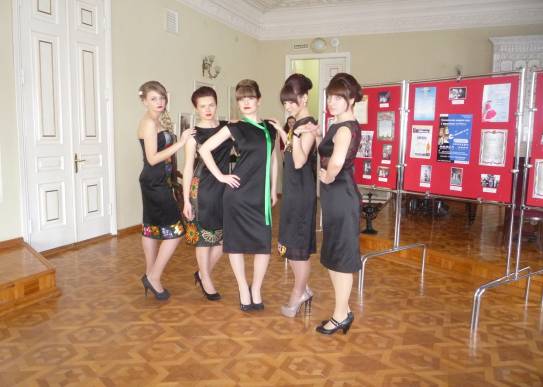 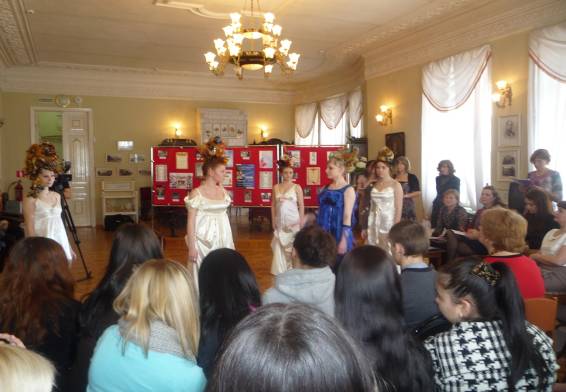 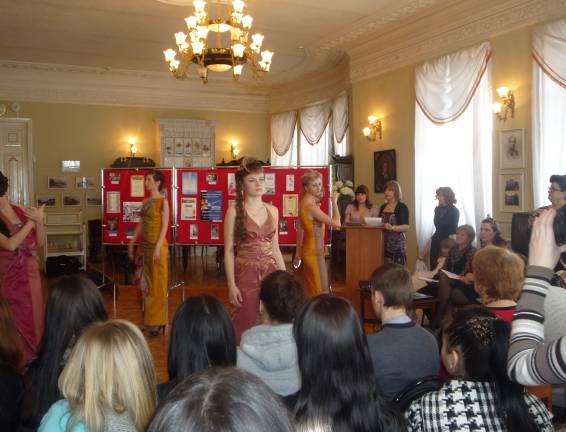 